Path to Moral ExcellenceOur Group, Our Country, Our World：Being Patriotic Story：Su Wu Herded the Rams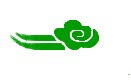 Learn from a StoryStory adapted from (Han Dynasty) Biographies of Li Guang and Su Jian, Book of Han (by Ban Gu)Let Us Discuss在故事中，我們怎麼知道蘇武具有高尚的愛國情操呢？蘇武為求完成使命而忍辱負重那麼多年，你認為值得嗎？為甚麼？除了蘇武之外，還有哪些歷史偉人表現出高尚的愛國情操呢？請選其中一位向同學介紹一下他的事跡。當兩國關係緊張時，有些人會以激烈的行為來表達他們的愛國之情，如：衝擊外國大使館，這樣做對嗎？跡有甚麼較佳的方法去表達愛國之情呢？如果你身在異國，例如：留學、移民，你會怎樣表達對祖國的關愛？多讀一點名句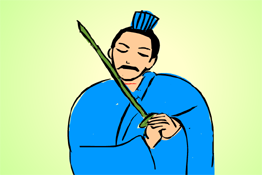 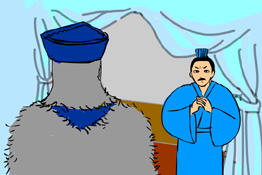 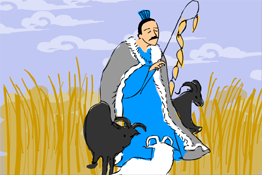 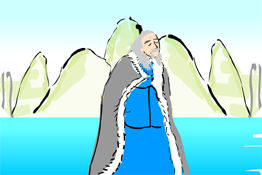 